Appendix S5: Meta-Analyses with separate effect-sizesTable S5.1: Separate meta-analyses for the association of continuum beliefs and social distance. Annotations: Outcome: overall results and subgroup analyses: type of disorder (depression, schizophrenia), methods (subgroup 1 = one-item measure of Schomerus, regression models; subgroup 2 = Thibodeau’s measure, correlation models). k = number of effect-sizes. r = combined correlation coefficient. p = two-tailed p-value of combined r. L CI/ U CI = Lower and upper limit of confidence interval. Heterogeneity = I², Q-value with df and p-value. Bold = Confidence interval does not contain zero.Table S5.2. Separate meta-analyses for the association of continuum beliefs and pro-social-reactions. Annotations: Outcome: overall results and subgroup analyses: type of disorder (depression, schizophrenia), methods (subgroup 1 = one-item measure of Schomerus, regression models; subgroup 2 = Thibodeau’s measure, correlation models). k = number of effect-sizes. r = combined correlation coefficient. p = two-tailed p-value of combined r. L CI/ U CI = Lower and upper limit of confidence interval. Heterogeneity = I², Q-value with df and p-value. Bold = Confidence interval does not contain zero.Table S5.3. Meta-Analysis of continuum beliefs and desire of social distance with correlation coefficient as effect-size. 
Annotations: Population: 1 = General population, 2 = Undergraduates; Disorder: Depr = Depression, Schiz.= Schizophrenia, Alc = Alcoholism); r = correlation coefficient; L CI/ U CI = lower and upper limit of confidence interval. Weight: Study weight. Forest Plot: single study effect-sizes and combined effect-size with CI. Size of point reflects study weight.Table S5.4. Meta-Analysis for the association of continuum beliefs and desire of social distance with partial correlation coefficient as effect-size. 
Annotations: Population: 1 = General population; Disorder: Depr = Depression, Schiz.= Schizophrenia, Alc = Alcoholism, ADHD = Attention Deficit/Hyperactivity Disorder, Dement = Dementia, OCD = Obsessive-compulsive disorder rp = partial correlation coefficient; L CI/ U CI = lower and upper limit of confidence interval. Weight: Study weight. Forest Plot: single study effect-sizes and combined effect-size with CI. Size of point reflects study weight.Table S5.5. Meta-Analysis of continuum beliefs and pro-social reactions with correlation coefficient as effect-size.Annotations: Population: 1= General population, 2 = Undergraduates; Disorder: Depr = Depression, Schiz.= Schizophrenia); r = correlation coefficient; L CI/ U CI = lower and upper limit of confidence interval. Weight: Study weight. Forest Plot: single study effect-sizes and combined effect-size with CI. Size of point reflects study weight.Table S5.6. Meta-Analysis of continuum beliefs and pro-social reactions with partial correlation as effect-size. Annotations: Population: 1= General population; Disorder: Depr = Depression, Schiz.= Schizophrenia, ADHD = Attention Deficit/Hyperactivity Disorder; rp = partial correlation coefficient; L CI/ U CI = lower and upper limit of confidence interval. Weight: Study weight. Forest Plot: single study effect-sizes and combined effect-size with CI. Size of point reflects study weight. CICICIHeterogeneityHeterogeneityHeterogeneityHeterogeneityOutcomeOutcomekrrppLUI²I²QdfpOverall combined rOverall combined r10-0.20< 0.001-0.27-0.1386.0286.0264.379< 0.001Schizophrenia8-0.21< 0.001-0.30-0.1386.7386.7352.747< 0.001Subgroup 27-0.24< 0.001-0.31-0.1761.9261.9218.3860.01Subgroup 2 
(only Thibodeau studies)4-0.19< 0.001-0.29-0.080.000.001.5830.663Subgroup 2 
(without undergraduates)-0.25< 0.0010.33-0.1768.0068.0015.635< 0.001Overall combined ßOverall combined ß11-0.09< 0.001-0.12 -0.0543.6743.6717.75100.059depression30.070.121-0.250.1274.4574.457.8320.020schizophrenia3-0.10< 0.001-0.13-0.080.000.000.2220.896CICICIHeterogeneityHeterogeneityHeterogeneityHeterogeneityHeterogeneityHeterogeneityHeterogeneityOutcomeOutcomekrrprprpppLLUUI²I²QQdfdfpOverall combined rOverall combined r6-0.01-0.010.8940.894-0.26-0.26-0.26-0.260.240.2485.5085.5034.4734.475< 0.001< 0.001Schizophrenia4-0.17-0.170.2340.234-0.57-0.57-0.57-0.570.290.2988.3388.3325.7225.723< 0.001< 0.001Subgroup 2 
(only Thibodeau studies)4-0.16-0.160.3430.343-0.61-0.61-0.61-0.610.360.3688.5888.5826.2626.263< 0.001< 0.001Subgroup 
(without undergraduates)40.100.100.0030.003-0.01-0.01-0.01-0.010.200.2044.4944.495.45.430.1440.144Overall combined ßOverall combined ß60.100.10< 0.0010.090.090.090.090.120.1200.0000.000.720.7250.9820.982Subgroup 1 
(adding 2 studies)90.100.10< 0.0010.080.080.080.080.110.1100.0000.002.602.6080.9570.957StudyDisorderrL CIU CIWeight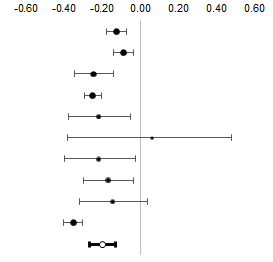 1Makowski et al., 20161Depr.-0.13-0.18-0.0713.24%2Makowski et al., 20161Schiz.-0.09-0.14-0.0413.25%3Schlier et al., 20161Schiz.-0.25-0.34-0.1411.07%4Schomerus et al., 20161Depr., Schiz.-0.25-0.29-0.2013.43%5Thibodeau et al., 2018a2Schiz.-0.22-0.38-0.058,29%6Thibodeau et al., 2018b2Schiz.0.06-0.380.482.49%7Thibodeau et al., 20171Schiz.-0.22-0.40-0.037.32%8Thibodeau et al., 20191Depr.-0.17-0.30-0.049,90%9Wiesjahn et al., 20141Schiz.-0.15-0.320.047.87%10Wiesjahn et al., 20161Schiz.-0.35-0.40-0.3013.14%-0.20-0.27-0.13StudyDisorderrpL CIU CI Weight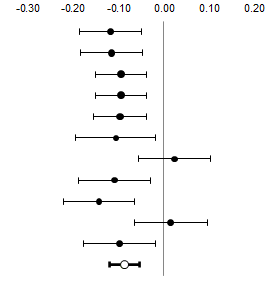 1Angermeyer et al., 20151 Depr.-0.12-0.19-0.059,47%2Angermeyer et al., 20151 Schiz.-0.12-0.18-0.059.47%3Schomerus et al., 20131Depr.-0.09-0.15-0.0411.50%4Schomerus et al., 20131 Schiz.-0.10-0.15-0.0411.54%5Schomerus et al., 20131Alc.-0.10-0.16-0.0411.29%6Speerforck et al., 20191ADHD-0.11-0.19-0.027.00%7Subramaniam et al., 20171Depr.0.02-0.060.107.92%8Subramaniam et al., 20171Schiz.-0.11-0.19-0.037.93%9Subramaniam et al., 20171Alc.-0.14-0,22-0.068.08%10Subramaniam et al., 20171Dem.0.01-0.070.107.82%11Subramaniam et al., 20171OCD-0.10-0.18-0.027.99%-0.09-0.12 -0.05StudyDisorderrL CIU CI Weight1Makowski et al., 20161Depr0,120,060,1722,86%2Makowski et al., 20161Schiz0,070,020,1322,88%3Thibodeau et al., 2018a2Schiz-0,27-0,42-0,1015,95%4Thibodeau et al., 2018b2Schiz-0,59-0,81-0,215,54%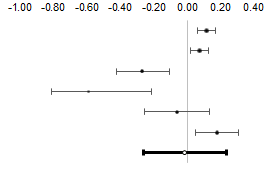 5Thibodeau et al., 20171Schiz-0,06-0,250,1414,40%6Thibodeau et al., 20191Depr0,180,050,3118,37%-0.01-0.260.24StudyDisorderrpL CI U CI Weight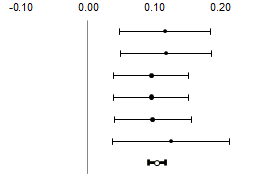 1Angermeyer et al., 20151Depr0.120.050.1814.33%2Angermeyer et al., 20151Schiz0.120.050.1914.34%3Schomerus et al., 20131Depr0.100.040.1521.04%4Schomerus et al., 20131Schiz0.100.040.1521.21%5Schomerus et al., 20131Alc0.100.040.1620.24%6Speerforck et al., 20191ADHD0.120.040.21  8.84%0.100.090.12